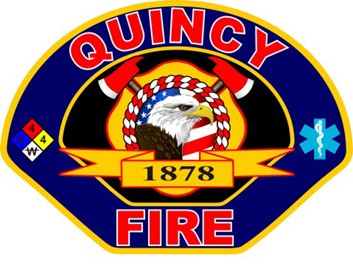 El presidente interino Johnny Mansell declaró abierta la reunión a las 8:00 a.m. con la presencia del Tesorero Ryback, el Jefe de Bomberos Frank Cary y la Secretaria Administrativa Karrie White. Mike Taborski asistió como miembro del público.El presidente interino Mansell explicó que el comisionado Mike Taborski se postuló para la reelección este año, pero debido a un descuido administrativo, esa fecha se pasó por alto. En consecuencia, el mandato de Taborski expiró el 1 de diciembre de 2023. Como resultado, hemos publicado un aviso de 15 días como se requiere para la vacante abierta. El aviso se publicó el 11 de diciembre de 2023 en tres sitios públicos: Oficina de Correos de los Estados Unidos, 222 Lawrence St. Quincy, CA 95971; Estación de Bomberos Uno de Quincy, 505 Lawrence Street, Quincy, CA 95971; y en el sitio web del Distrito qfd.ca.gov. Comentario público:  NingunoRyback tomó nota de un par de errores tipográficos en las actas e hizo una moción para aprobar las actas enmendadas del 9 de noviembre de 2023 que Mansell secundó; moción aprobada. Informe del Comité Financiero: Tesorero Ryback:Ryback: Karrie ha proporcionado las finanzas. Verás que los activos están en 2,8 millones de dólares, lo que supone un poco menos que en octubre. Hubo un gran gasto para el pago trimestral de Compensación del Trabajador de $ 16 mil creando una pérdida neta de $ 30k para el mes. Ryback le preguntó a Karrie sobre algunos cheques de desembolso a nombre de Bequette y Kimmel y se le explicó que son para nuestra transferencia de nómina quincenal regular a la cuenta fiduciaria. Ryback presentó una moción para transferir $50 mil a la cuenta corriente para gastos operativos, Mansell secundó y la moción fue aprobada. Reclamaciones revisadas y firmadasIV.  Asuntos, discusiones y acciones del Comité:Discusión y acciones sobre una propuesta para la venta del nuevo camión escalera:Jefe Carey: El camión escalera está publicado en Facebook, Fenton Fire y Fire Trader. No hemos recibido ninguna consulta. Mansell preguntó si debíamos bajar el precio. Después del primer día del año, podemos revisar y abordar la reducción del costo.Discusión y acción sobre una propuesta para el Manual de Políticas y Procedimientos de Lexipol:Karrie le dijo a la junta que, como beneficiario de la subvención AFG de FEMA, el Distrito tiene que cumplir con varios requisitos nuevos para el Departamento de Seguridad Nacional. Habló de los pros y los contras de ir con una empresa llamada Lexipol para cumplir con algunos de estos requisitos, incluido un manual de operaciones.  El DHS enumeró ocho elementos que debían completarse y seis de ellos regresaron incompletos. El Departamento de Seguridad Nacional (DHS, por sus siglas en inglés) requiere una política que prohíba la discriminación hacia los miembros del público, así como un Plan de Inglés Limitado. La junta discutió otras opciones para establecer la política y cumplir con los requisitos de subvención de FEMA. Los detalles y requisitos paso a paso se revisarán en la próxima reunión de la junta. El DHS establece que el Distrito tiene un año para cumplir con sus requisitos.VI.  Informe del Jefe de Bomberos: Frank Carey:El 12 de diciembre de 2023, el simulacro del martes es la conducción invernal y el martes siguiente, 19 de diciembre, es la fiesta de Navidad. Comienza a las 6:00 pm, será una comida compartida con costillas y guarniciones. El martes 5 de diciembre de 2023, Quincy Inc. celebró elecciones de capitanes. Tony Arcangeli, Matt West, Eric Vinyard y Riley Dupont fueron elegidos y el Capitán Dale Ready fue nombrado Jefe Asistente.El lunes 11 de diciembre de 2023, asistí a una reunión especial en el Departamento de Bomberos de Greenhorn en la estación para discutir la renuncia del jefe de bomberos Tyson Rael a fines de diciembre. Discutimos cuáles serán los desafíos con los voluntarios, el presupuesto, etc. Actualmente solo tienen cuatro en el departamento. El Jefe Carey discutió en detalle con los miembros de la junta las opciones presentadas en la reunión que sin duda requerirán una consideración cuidadosa para que nuestro Distrito siga adelante con los desafíos de Greenhorn. Actualmente, estoy trabajando en nuestro Programa de Alcance con el director de Quincy High School. Tendremos una reunión con Oliver Litchfield y un estudiante sobre un programa de tutoría el viernes 14 de diciembre de 2023.Actualización de Feather River College: Hay una nueva boca de incendios recientemente instalada en los dormitorios de apartamentos. Pronto haré una prueba de hidrantes contra incendios y también asistiré a la reunión de la junta directiva de FRC esta tarde para discutir más a fondo los problemas de las alarmas contra incendios. Hemos logrado avances significativos.Los días 16, 17 y 18 de febrero de 2023 tendremos la Cena de Instalación. Confirmé con Dixon hace unos días que cenaríamos el viernes por la noche para su tripulación, nuestra cena el sábado y el domingo y el desayuno para la tripulación de Dixon el domingo.Fui a Reno Uniform y abrí una cuenta. Estamos trabajando para conseguir todos los uniformes de Clase A para la Cena de Instalación de Oficiales de este año. El 13 de diciembre de 2023, organizamos la Cena Comunitaria en la Iglesia Metodista. Dale Ready estaba a cargo y salió bien, atendimos a unas cien personas. Tuvimos una gran participación de los voluntarios que alimentaron, sirvieron y limpiaron.Estoy en el proceso de ordenar cascos y guantes utilizando la subvención 50/50 para bomberos forestales que recibimos. El equipo costará alrededor de $ 28K, de los cuales pagamos la mitad.Hemos recibido el dinero de la subvención AFG de FEMA 2022. Pedí el equipo de ERA a LN Curtis. Debería estar aquí el primero del año y realizarán capacitación en servicio para voluntarios sobre el equipo MSA junto con una nueva máquina de prueba de ajuste. Los miembros de la junta preguntaron si teníamos suficiente equipo nuevo de ERA para cubrir a los nuevos voluntarios, el equipo de ERA no se asigna a una persona, sino que se les asigna el asiento del motor.Hablé con Chopper Muñoz, tiene su seguimiento para su cirugía el 15 de diciembre de 2023, espero que sea dado de alta para volver a trabajar pronto.El año pasado tuvimos algunos problemas mecánicos con Mighty Mouse, no está diseñado para la nieve profunda que tuvimos. Me gustaría encontrar un kit de accesorios para quitar la nieve para enganchar en U81, el camión de mantenimiento Ford es un camión de tracción en las cuatro ruedas con cadenas, puede manejar la gran cantidad de nieve.Tuvimos 46 llamadas de EMS, 11 llamadas de bomberos y 1 de materiales peligrosos para un total de 58 con una asistencia promedio de bomberos de 3.62, hablé con los miembros voluntarios en la última reunión de simulacro el martes, sobre el tiempo de espera si se presentan en la estación, todavía necesitan completar una hoja de incidente. El promedio de asistencia es más alto de lo que se está informando.Simulacros de Jefe de Bomberos: Jefe CareyEl 12/05/23 – Reunión de la Mesa DirectivaEl 12/12/23 – Conducción en inviernoEl 19/12/23 – Nuestra fiesta navideñaEl 26/12/23 – Cancelado por Navidad1)  Reemplazo de la estación de bomberos 2:Mansell abrió la palabra para la discusión, Jefe Carey, todavía estamos hablando con los contratistas de construcción y recibiendo ofertas de precios, pero debido a las vacaciones, lo dejamos en suspenso. Ryback preguntó sobre la propiedad de Madden Heating, que no está a la venta, si fuera una consideración. El tema se puso sobre la mesa para la siguiente reunión de la junta directiva.Discusión y posible acción con respecto a la propiedad de Andy's Way:Mansell abrió el debate preguntando sobre el contrato de Northstate Reciclan enviado por el Jefe Carey. Dijo que actualmente estoy investigando los múltiples centros de reciclaje en Reno, la mayoría no manejan contenedores. El contrato de Northstate está en espera hasta que termine mi investigación. El tema se puso sobre la mesa para la siguiente reunión de la Junta Directiva.Discusión y posibles acciones con respecto al progreso del proyecto de las instalaciones de LaPorte:Mansell no hay actualizaciones en este momento.  Juramento de Lealtad – Nuevos Miembros Electos de la Junta El Secretario de Distrito White administró el Juramento de Lealtad a Andrew Ryback y Johnny Mansell el jueves 14 de diciembre de 2023 a las 8:03 a.m. por un período de dos años.Ryback presentó una moción para aplazar la reunión, Mansell secundó la moción, moción aprobada.La reunión fue levantada por el presidente interino Mansell a las 8:55 a.m.Presentado:_____________________________________              Presidente interino Mansell		              Fecha            